СОБРАНИЕ ПРЕДСТАВИТЕЛЕЙ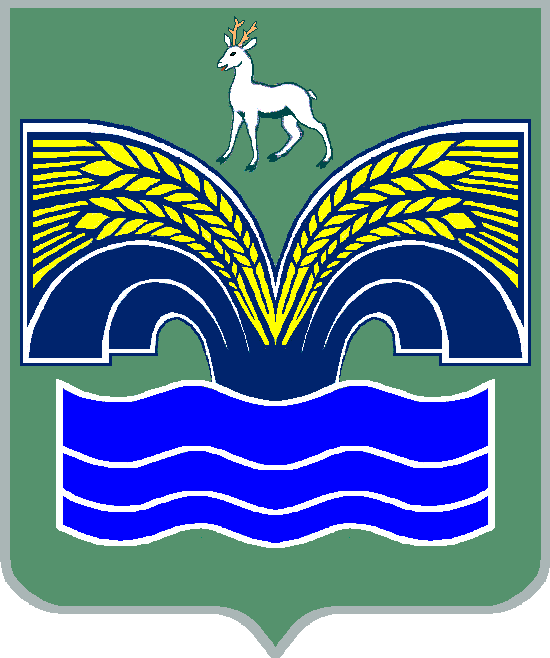 СЕЛЬСКОГО ПОСЕЛЕНИЯ БОЛЬШАЯ КАМЕНКАМУНИЦИПАЛЬНОГО РАЙОНА КРАСНОЯРСКИЙСАМАРСКОЙ ОБЛАСТИЧЕТВЕРТОГО СОЗЫВАРЕШЕНИЕ от 07 октября 2020 года № 12О внесении изменений и дополнений в решение Собранияпредставителей сельского поселения Большая Каменка муниципального района Красноярский Самарской области от 25.12.2019 № 49 «О бюджете сельского поселения  Большая Каменка муниципального района Красноярский Самарской области на 2020 год и на плановый период 2021 и 2022 годов», с изменениями от 30.01.2020 г. №2, от 25.03.2020 г. №10, от 26 марта 2020 года № 14, от 29 апреля 2020 года №16,от 28 мая 2020 года № 21, от 08 июля 2020 года № 27, от 22 июля 2020 года № 28, от 27 июля 2020 года № 29, от 03 сентября 2020 года № 32, от 21 сентября 2020г. № 33, от 30 сентября 2020 года № 11Заслушав информацию ведущего специалиста  Администрации сельского поселения Большая Каменка  Васякиной М.А.  о внесении изменений и дополнений в решение Собрания представителей сельского поселения Большая Каменка муниципального района Красноярский Самарской области от 25.12.2019 № 49 «О бюджете сельского поселения  Большая Каменка муниципального района Красноярский Самарской области на 2020 год и на плановый период 2021 и 2022 годов», с изменениями от 30.01.2020 г. №2, от 25.03.2020 г. №10, от 26 марта 2020 года № 14, от 29 апреля 2020 года №16, от 28 мая 2020 года № 21, от 08 июля 2020 года №27, от 22 июля 2020 года № 28, от 27 июля 2020 года № 29, от 03 сентября 2020 года № 32, от 21 сентября 2020г. № 33, от 30 сентября 2020 года № 11 Собрание представителей сельского поселения Большая Каменка муниципального района Красноярский Самарской области РЕШИЛО:1.Пункт 1 изложить в следующей редакции:«1. Утвердить основные характеристики бюджета сельского поселения Большая Каменка муниципального района Красноярский Самарской области (далее местный бюджет) на 2020 год: - общий объем доходов – 31 330 тыс. рублей;       - общий объем расходов – 30 548 тыс. рублей;       - профицит – 782 тыс. рублей»;         2. приложение 3 изложить в редакции согласно приложению 1 к настоящему решению;3. приложение 2 изложить в редакции согласно приложению 2 к настоящему решению;4. приложение 7 изложить в редакции согласно приложению 3 к настоящему решению;5. приложение 9 изложить в редакции согласно приложению 4 к настоящему решению          6. Опубликовать настоящее решение в газете «Красноярский вестник».7. Настоящее решение вступает в силу со дня его официального опубликования.Приложение 1к решению Собрания представителейсельского поселения Большая Каменкаот 07 октября 2020  года № 12ПРИЛОЖЕНИЕ 3к решению Собрания представителейсельского поселения Большая Каменка муниципального района Красноярский Самарской областиот 25 декабря 2019 года № 49Объем поступления доходов поселения по основным источникам на 2020 годПриложение 2к решению Собрания представителейсельского поселения Большая Каменкаот 07 октября 2020  года № 12ПРИЛОЖЕНИЕ 5к решению Собрания представителейсельского поселения Большая Каменка муниципального района Красноярский Самарской областиот 25 декабря 2019 года № 49Ведомственная структура расходов местного бюджета на 2020 годПриложение 3к решению Собрания представителейсельского поселения Большая Каменкаот 07 октября 2020  года № 12ПРИЛОЖЕНИЕ 7к решению Собрания представителейсельского поселения Большая Каменка муниципального района Красноярский Самарской областиот 25 декабря 2019 года № 49Распределение бюджетных ассигнований по разделам, подразделам, целевым статьям (муниципальным программам и непрограммным направлениям деятельности), группам и подгруппам видов расходов классификации расходов бюджета поселения на 2020 годПриложение 4к решению Собрания представителейсельского поселения Большая Каменкаот 07 октября 2020  года № 12ПРИЛОЖЕНИЕ 9к решению Собрания представителейсельского поселения Большая Каменка муниципального района Красноярский Самарской областиот 25 декабря 2019 года № 49Источники внутреннего финансирования дефицита местного бюджета на 2020 годПредседатель Собрания представителей сельского поселения Большая Каменка муниципального района Красноярский Самарской области _______________ И.В.СвяткинГлава сельского поселения Большая Каменкамуниципального районаКрасноярский Самарской области_______________ О.А. ЯкушевКод бюджетной классификацииНаименование доходаСумма(тыс. руб.)000 100 00000 00 0000 000Налоговые и неналоговые доходы6 556000 101 00000 00 0000 000Налоги на прибыль, доходы315000 101 02000 01 0000 110Налог на доходы физических лиц315000 101 02010 01 0000 110Налог на доходы физических лиц с доходов, источником которых является налоговый агент, за исключением доходов, в отношении которых исчисление и уплата налога осуществляются в соответствии со статьями 227, 227.1 и 228 Налогового кодекса Российской Федерации295Налог на доходы физических лиц с доходов, полученных физическими лицами в соответствии со статьей 228 Налогового кодекса Российской Федерации20000 103 00000 00 0000 000Налоги на товары (работы, услуги), реализуемые на территории Российской Федерации1 511000 103 02231 01 0000 110Доходы от уплаты акцизов на дизельное топливо, подлежащие распределению между бюджетами субъектов Российской Федерации и местными бюджетами с учетом установленных дифференцированных нормативов отчислений в местные бюджеты (по нормативам, установленным Федеральным законом о федеральном бюджете в целях формирования дорожных фондов субъектов Российской Федерации)547000 103 02241 01 0000 110Доходы от уплаты акцизов на моторные масла для дизельных и (или) карбюраторных (инжекторных) двигателей, подлежащие распределению между бюджетами субъектов Российской Федерации и местными бюджетами с учетом установленных дифференцированных нормативов отчислений в местные бюджеты (по нормативам, установленным Федеральным законом о федеральном бюджете в целях формирования дорожных фондов субъектов Российской Федерации)4000 103 02251 01 0000 110Доходы от уплаты акцизов на автомобильный бензин, подлежащие распределению между бюджетами субъектов Российской Федерации и местными бюджетами с учетом установленных дифференцированных нормативов отчислений в местные бюджеты (по нормативам, установленным Федеральным законом о федеральном бюджете в целях формирования дорожных фондов субъектов Российской Федерации)1 062000 103 02261 01 0000 110Доходы от уплаты акцизов на прямогонный бензин, подлежащие распределению между бюджетами субъектов Российской Федерации и местными бюджетами с учетом установленных дифференцированных нормативов отчислений в местные бюджеты (по нормативам, установленным Федеральным законом о федеральном бюджете в целях формирования дорожных фондов субъектов Российской Федерации)-102000 105 00000 00 0000 000Налоги на совокупный доход4000 105 03010 01 0000 110Единый сельскохозяйственный налог4000 106 00000 00 0000 000Налоги на имущество4 726000 106 01000 00 0000 110Налог на имущество физических лиц230000 106 06000 00 0000 110Земельный налог4 496000 200 00000 00 0000 000Безвозмездные поступления24 774000 202 00000 00 0000 000Безвозмездные поступления от других бюджетов бюджетной системы Российской Федерации24 615000 202 10000 00 0000 150Дотации бюджетам бюджетной системы Российской Федерации32000 202 16001 10 0000 150Дотации бюджетам сельских поселений на выравнивание бюджетной обеспеченности из бюджетов муниципальных районов32000 202 20000 00 0000 150Субсидии бюджетам бюджетной системы Российской Федерации (межбюджетные субсидии)20 998000 202 20041 10 0000 150Субсидии бюджетам сельских поселений на строительство, модернизацию, ремонт и содержание автомобильных дорог общего пользования, в том числе дорог в поселениях (за исключением автомобильных дорог федерального значения)12 410000 202 25576 10 0000 150Субсидии бюджетам сельских поселений на обеспечение комплексного развития сельских территорий7 998000 202 29999 10 0000 150Прочие субсидии бюджетам сельских поселений590000 202 30000  00 0000 150Субвенции бюджетам бюджетной системы Российской Федерации85000 202 35118 10 0000 150Субвенции бюджетам сельских поселений на осуществление первичного воинского учета на территориях, где отсутствуют военные комиссариаты85000 202 40000 00 0000 150Иные межбюджетные трансферты3 500000 202 40014 10 0000 150Межбюджетные трансферты, передаваемые бюджетам сельских поселений из бюджетов муниципальных районов на осуществление части полномочий по решению вопросов местного значения в соответствии с заключенными соглашениями220000 202 49999 10 0000 150Прочие межбюджетные трансферты, передаваемые бюджетам сельских поселений3 280000 207 05000 10 0000 150Прочие безвозмездные поступления в бюджеты сельских поселений159000 207 05020 10 0000 150Поступления от денежных пожертвований, предоставляемых физическими лицами получателям средств бюджетов сельских поселений159Всего доходов:31 330Код главного распорядителя бюджетных средствНаименование главного распорядителя средств местного бюджета, раздела, подраздела, целевой статьи, вида расходов классификации расходов местного бюджетаРазделПодразделЦелевая статья расходовВид расходовСумма(тыс.руб.)Сумма(тыс.руб.)Код главного распорядителя бюджетных средствНаименование главного распорядителя средств местного бюджета, раздела, подраздела, целевой статьи, вида расходов классификации расходов местного бюджетаРазделПодразделЦелевая статья расходовВид расходовВсего В том числе за счет безвозмездных поступлений361Администрация сельского поселения Большая Каменка муниципального района Красноярский Самарской области361Общегосударственные вопросы01003 045361Функционирование высшего должностного лица субъекта Российской  Федерации и муниципального образования0102624361Непрограммное направление расходов бюджета поселения01029800000000624361Расходы на выплаты персоналу государственных (муниципальных) органов01029800000000120624361Функционирование Правительства Российской Федерации, высших исполнительных органов государственной власти субъектов Российской Федерации, местных администраций01041 967361Непрограммное направление расходов бюджета поселения010498000000001 967361Расходы на выплаты персоналу государственных (муниципальных) органов010498000000001201 517361Иные закупки товаров, работ и услуг для обеспечения государственных (муниципальных) нужд01049800000000240408361Иные межбюджетные трансферты010498000000005409361Исполнение судебных актов0104980000000083017361Уплата налогов, сборов и иных платежей0104980000000085016361Обеспечение деятельности финансовых, налоговых и таможенных органов и органов финансового (финансово-бюджетного) надзора010637361Непрограммное направление расходов бюджета поселения0106980000000037361Иные межбюджетные трансферты0106980000000054037361Обеспечение проведения выборов и референдумов0107116361Непрограммное направление расходов бюджета поселения01079800000000116361Специальные расходы01079800000000880116361Резервные фонды011110361Непрограммное направление расходов бюджета поселения0111980000000010361Резервные средства0111980000000087010361Другие общегосударственные вопросы0113291361Непрограммное направление расходов бюджета поселения01139800000000291361Иные закупки товаров, работ и услуг для обеспечения государственных (муниципальных) нужд01139800000000240198361Иные межбюджетные трансферты0113980000000054093361Национальная оборона02008585361Мобилизационная и вневойсковая подготовка02038585361Непрограммные направления расходов бюджета поселения020398000000008585361Расходы на выплаты персоналу государственных (муниципальных) органов020398000000001208585361Национальная безопасность и правоохранительная деятельность0300200361Обеспечение пожарной безопасности0310200361Непрограммное направление расходов бюджета поселений03109800000000200361Субсидии юридическим лицам (кроме некоммерческих организаций), индивидуальным предпринимателям, физическим лицам - производителям товаров, работ, услуг03109800000000630200361Национальная экономика040014 52612 630361Сельское хозяйство и рыболовство0405220220361Непрограммное направление расходов бюджета поселения04059800000000220220361Иные закупки товаров, работ и услуг для обеспечения государственных (муниципальных) нужд04059800000000240220220361Дорожное хозяйство (дорожные фонды)040914 29612 410361Муниципальная Программа «Модернизация и развитие автомобильных дорог общего пользования местного значения в сельском поселении Большая Каменка муниципального района Красноярский Самарской области на 2016-2020годы»0409010000000012 36512 000361Иные межбюджетные трансферты0409010000000054012 36512 000361Непрограммное направление расходов бюджета поселения040998000000001 931410361Иные закупки товаров, работ и услуг для обеспечения государственных (муниципальных) нужд040998000000002401 931410361Другие вопросы в области национальной экономики041210361Муниципальная Программа «Развитие малого и среднего предпринимательства на территории сельского поселения Большая Каменка муниципального района Красноярский Самарской области на 2018-2020годы»0412020000000010361Иные закупки товаров, работ и услуг для обеспечения государственных (муниципальных) нужд"0412020000000024010361Жилищно-коммунальное хозяйство050011 1758 588361Благоустройство050311 1758 588361Непрограммное направление расходов бюджета поселения0503980000000011 1758 588361Иные закупки товаров, работ и услуг для обеспечения государственных (муниципальных) нужд050398000000002403 160590361Иные межбюджетные трансферты050398000000005408 0157 998361Культура, кинематография08001 464361Культура08011 464361Непрограммное направление расходов бюджета поселения080198000000001 464361Иные межбюджетные трансферты080198000000005401 464361Социальная политика100030361Пенсионное обеспечение100130361Непрограммное направление расходов бюджета поселения1001980000000030361Публичные нормативные социальные выплаты гражданам1001980000000031030361Средства массовой информации120023361Периодическая печать и издательства120223361Непрограммное направление расходов бюджета поселения1202980000000023361Иные межбюджетные трансферты1202980000000054023Итого:30 54821 303Наименование раздела, подраздела, целевой статьи, вида расходов классификации расходов местного бюджетаРазделПодразделЦелевая статья расходовВид расходовСумма(тыс.руб.)Сумма(тыс.руб.)Наименование раздела, подраздела, целевой статьи, вида расходов классификации расходов местного бюджетаРазделПодразделЦелевая статья расходовВид расходовВсего В том числе за счет безвозмездных поступленийОбщегосударственные вопросы01003 045Функционирование высшего должностного лица субъекта Российской  Федерации и муниципального образования0102624Непрограммное направление расходов бюджета поселения01029800000000624Расходы на выплаты персоналу государственных (муниципальных) органов01029800000000120624Функционирование Правительства Российской Федерации, высших исполнительных органов государственной власти субъектов Российской Федерации, местных администраций01041 967Непрограммное направление расходов бюджета поселения010498000000001 967Расходы на выплаты персоналу государственных (муниципальных) органов010498000000001201 517Иные закупки товаров, работ и услуг для обеспечения государственных (муниципальных) нужд01049800000000240408Иные межбюджетные трансферты010498000000005409Исполнение судебных актов0104980000000083017Уплата налогов, сборов и иных платежей0104980000000085016Обеспечение деятельности финансовых, налоговых и таможенных органов и органов финансового (финансово-бюджетного) надзора010637Непрограммное направление расходов бюджета поселения0106980000000037Иные межбюджетные трансферты0106980000000054037Обеспечение проведения выборов и референдумов0107116Непрограммное направление расходов бюджета поселения01079800000000116Иные закупки товаров, работ и услуг для обеспечения государственных (муниципальных) нужд01079800000000880116Резервные фонды011110Непрограммное направление расходов бюджета поселения0111980000000010Резервные средства0111980000000087010Другие общегосударственные вопросы0113291Непрограммное направление расходов бюджета поселения01139800000000291Иные закупки товаров, работ и услуг для обеспечения государственных (муниципальных) нужд01139800000000240198Иные межбюджетные трансферты0113980000000054093Национальная оборона02008585Мобилизационная и вневойсковая подготовка02038585Непрограммные направления расходов бюджета поселения020398000000008585Расходы на выплаты персоналу государственных (муниципальных) органов020398000000001208585Национальная безопасность и правоохранительная деятельность0300200Обеспечение пожарной безопасности0310200Непрограммное направление расходов бюджета поселений03109800000000200Субсидии юридическим лицам (кроме некоммерческих организаций), индивидуальным предпринимателям, физическим лицам - производителям товаров, работ, услуг03109800000000630200Национальная экономика040014 52612 630Сельское хозяйство и рыболовство0405220220Непрограммное направление расходов бюджета поселения04059800000000220220Иные закупки товаров, работ и услуг для обеспечения государственных (муниципальных) нужд04059800000000240220220Дорожное хозяйство (дорожные фонды)040914 29612 410Муниципальная Программа «Модернизация и развитие автомобильных дорог общего пользования местного значения в сельском поселении Большая Каменка муниципального района Красноярский Самарской области на 2016-2020годы»0409010000000012 36512 000Иные межбюджетные трансферты0409010000000054012 36512 000Непрограммное направление расходов бюджета поселения040998000000001 931410Иные закупки товаров, работ и услуг для обеспечения государственных (муниципальных) нужд040998000000002401 931410Другие вопросы в области национальной экономики041210Муниципальная Программа «Развитие малого и среднего предпринимательства на территории сельского поселения Большая Каменка муниципального района Красноярский Самарской области на 2018-2020годы»0412020000000010Иные закупки товаров, работ и услуг для обеспечения государственных (муниципальных) нужд"0412020000000024010Жилищно-коммунальное хозяйство050011 1758 588Благоустройство050311 1758 588Непрограммное направление расходов бюджета поселения0503980000000011 1758 588Иные закупки товаров, работ и услуг для обеспечения государственных (муниципальных) нужд050398000000002403 160590Иные межбюджетные трансферты050398000000005408 0157 998Культура, кинематография 08001 464Культура08011 464Непрограммное направление расходов бюджета поселения080198000000001 464Иные межбюджетные трансферты080198000000005401 464Социальная политика100030Пенсионное обеспечение100130Непрограммное направление расходов бюджета поселения1001980000000030Публичные нормативные социальные выплаты гражданам1001980000000031030Средства массовой информации120023Периодическая печать и издательства120223Непрограммное направление расходов бюджета поселения1202980000000023Иные межбюджетные трансферты1202980000000054023Итого:30 54821 303Код администратораКод источника финансированияНаименование кода группы, подгруппы, статьи, вида источника финансирования дефицита бюджета, кода классификации операций сектора муниципального управления, относящихся к источникам финансирования дефицита местного бюджетаСумма, (тыс. руб.)36101000000000000000Источники внутреннего финансирования дефицита бюджетов- 78236101050000000000000Изменение остатков средств на счетах по учету средств бюджетов- 78236101050000000000500Увеличение остатков средств бюджетов- 31 33036101050200000000500Увеличение прочих остатков средств бюджетов- 31 33036101050201000000510Увеличение прочих остатков денежных средств бюджетов- 31 33036101050201100000510Увеличение прочих остатков денежных средств бюджетов сельских поселений- 31 33036101050000000000600Уменьшение остатков средств бюджетов30 54836101050200000000600Уменьшение прочих остатков средств бюджетов30 54836101050201000000610Уменьшение прочих остатков денежных средств бюджетов30 54836101050201100000610Уменьшение прочих остатков денежных средств бюджетов сельских поселений30 548